Radni list: PutovanjaPronađi u labirintu put koji su prošli kraljevi kako bi se poklonili Isusu i donijeli mu svoje darove. Zatim, ponesi i ti svoj dar Isusu. U praznom okviru napiši što želiš donijeti Isusu (pomagati drugima, ne svađati se, ne lagati, ići redovito na misu…). Pronađi put koji će te dovesti do Isusa.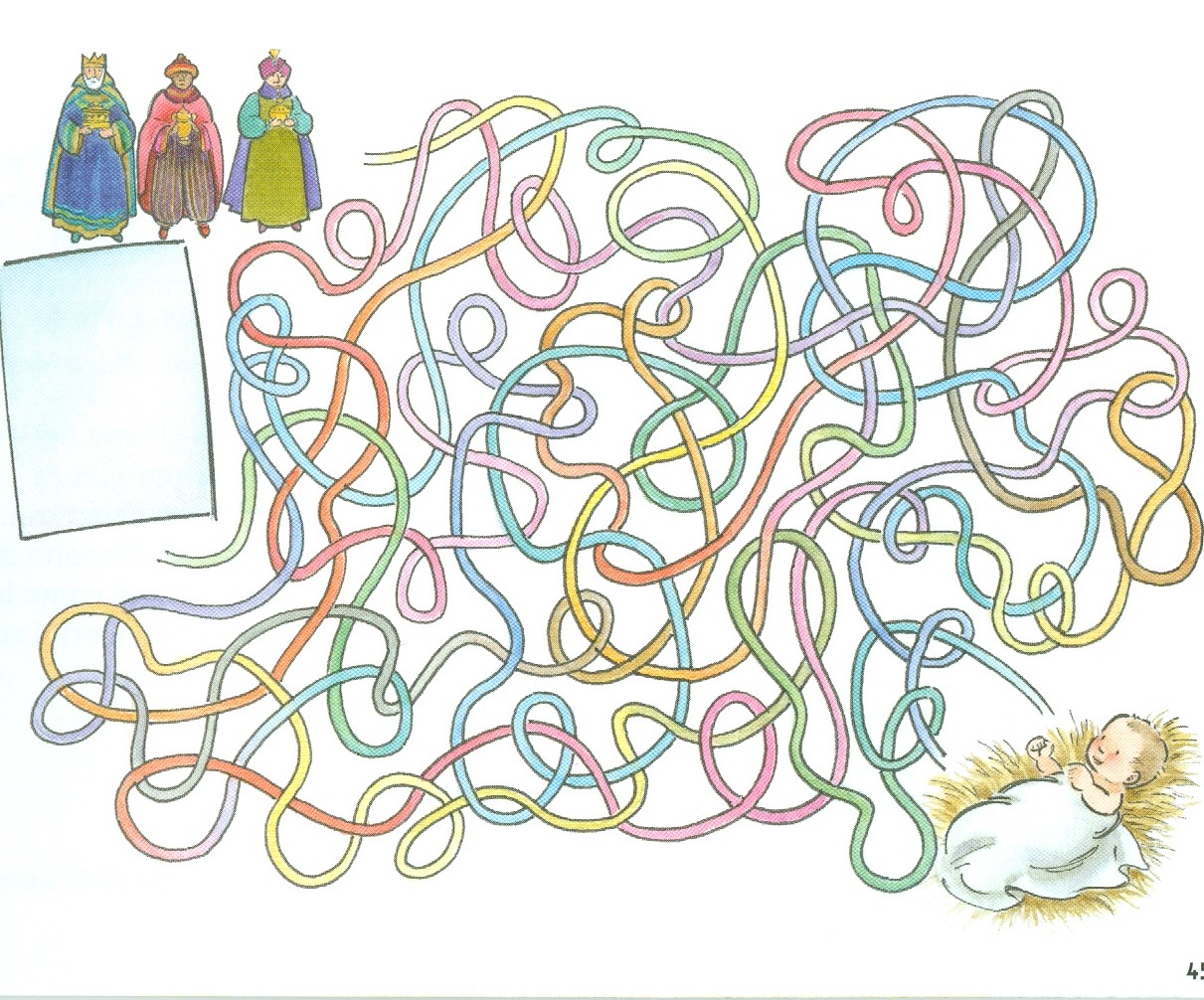 